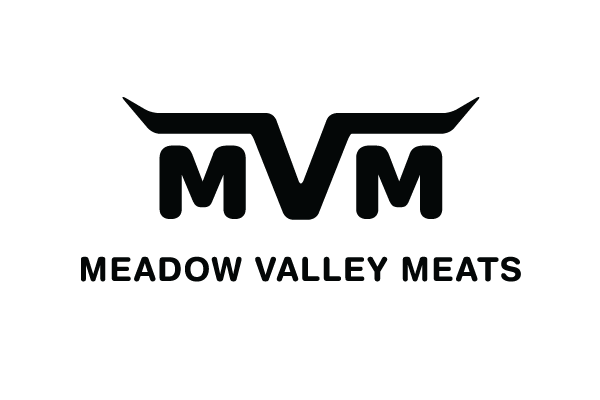       18315 Ford Road Pitt Meadows V3Y 1Z1            Phone: 604-465-4752   Fax: 604-465-4744   Email: azhar@meadowvalleymeats.comAssalam Wa AlaikumWe enclose:Lamb/Sheep/Goat/Beef PricingOrder Form: Lamb, Goat & SheepBeef Share FormProcessing Procedure and Pick-up TimesPitt Meadows Location will process Beef ON DAY 1Pitt Meadows Location will process Lamb/Goat/Sheep ON DAY 2Please complete order form/list with all contact infoWhole Carcass as well as Cut-up services [8 pieces & curry cut] available at prices shown on ProgramLamb/Goat/Sheep can be picked-up after the zabiha. There will be a wait time of 2 HOURS MINIMUMBeef will be cut into 8 pieces and can be picked up after the zabiha. There will be a WAIT TIME of 2 HOURS MINIMUMLamb/Goat/Sheep cut into 8 pieces can be picked up the same day. There will be a WAIT TIME of 2 HOURS MINIMUMALL Curry Cut orders will be ready for pick up the NEXT DAYOther InfoThe Cut-off Date for orders is Tuesday September 6th, 2016Payment in full required when the order is placed. Order will not be processed until payment is received in full